ESCOLA _________________________________DATA:_____/_____/_____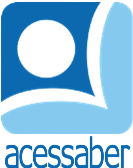 PROF:_______________________________________TURMA:___________NOME:________________________________________________________PORCENTAGEM COM CALCULADORAAna Cristina ganhou de presente de aniversário da sua mãe R$300 reais. Ela gastou 33% do valor comprando livros. Quanto ela gastou com os livros? R: Qual foi o valor que restou para Ana Cristina, após comprar os livros?R: Maria Dulce é uma professora do 5º ano, ela passou uma atividade para seus 25 alunos e 20% dos alunos conseguiram nota 9. Quantos alunos tiveram nota 9? R: Resolva25% de 130 =  13% de 123 =  9% de 50 =  15% de 60 = Isadora é uma aluna do 6º ano e realizou uma atividade avaliativa de ciências sobre o Sistema Solar. A nota máxima seria 10, ela fez a atividade com muito capricho e sua nota foi 89% da nota máxima. Qual foi a nota obtida por ela? R: Doralice economizou durante todo o ano e juntou R$ 450 reais. Ela pegou esse dinheiro e foi fazer compras, gastou 33% em um vestido e 12% com um lindo par de sapatos vermelhos. Qual foi o valor do vestido?R: Qual foi o valor do par de sapatos vermelhos?R: Qual foi o valor total das compras realizadas por Doralice?R: Após as compras qual foi o valor que restou para Doralice?R:                     Siga o modelo e responda as questões15% de 95 = 14,25Digite: 95 x 15% = 14,25